Supplemental Material: The English Language Survey InstrumentForm Approved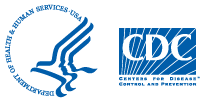 		OMB No. 0920-1123		Exp. Date 07/31/2017Breast Cancer in Young Women SurveySponsored byThe Centers for Disease Control and PreventionPublic reporting burden of this collection of information is estimated to average 22 minutes per response, including the time for reviewing instructions, searching existing data sources, gathering and maintaining the data needed, and completing and reviewing the collection of information. An agency may not conduct or sponsor, and a person is not required to respond to a collection of information unless it displays a currently valid OMB control number. Send comments regarding this burden estimate or any other aspect of this collection of information, including suggestions for reducing this burden to CDC/ATSDR Reports Clearance Officer; 1600 Clifton Road NE, MS D-74, Atlanta, Georgia 30333; ATTN: PRA (0920-1123).Tips for Filling out the SurveyPlease share your honest opinions. All of your answers are kept private.Please use a BLACK or DARK BLUE ink pen to mark your answers.Be sure to read all of the answer choices before marking your answer.Sometimes the instruction will say to skip one or more questions. Look for notes telling you whether you should skip a question. If there is no note, go to the next question.Answer all questions by putting an “X” in the box next to your answer, like this:1.	In the past month, did you have any headaches?	Yes	No  Go to Question 3	Don’t know  Go to Question 32.	In the past month, how many times did you have a headache?	12 times	35 times	6 times or more	Don’t know3.A. Insurance StatusThis section asks about your health insurance status.A1.	What type of medical insurance do you have now? Please mark ALL that apply.1 None and I do not receive charity care2 None and I receive charity care3 Insurance available through my employer or union (including HMO)4 Insurance available through my spouse’s employer or union (including HMO)5 Insurance that I purchase with financial assistance (subsidy) from the state or federal government (Obamacare, Affordable Care Act)6 Insurance that I purchase myself, not through an employer7 Medicaid or other state insurance (including coverage by Medicaid authorized by Breast and Cervical Cancer Prevention and Treatment Act)8 Medicare9 CHAMPVA and TRICARE10 Indian Health Service11 Other (please specify): ______________________A2.	What type of medical insurance did you have at the time of your initial breast cancer diagnosis? Please mark ALL that apply.1 None and I did not receive charity care2 None and I received charity care3 Insurance available through my employer or union (including HMO)4 Insurance available through my spouse’s employer or union (including HMO)5 Insurance that I purchased with financial assistance (subsidy) from the state or federal government (Obamacare, Affordable Care Act)6 Insurance that I purchased myself, not through an employer7 Medicaid or other state insurance (including coverage by Medicaid authorized by Breast and Cervical Cancer Prevention and Treatment Act)8 Medicare9 CHAMPVA and TRICARE10 Indian Health Service11 Other (please specify): ______________________A3.	While you were receiving your initial breast cancer treatment including hormonal treatment, did you ever reach your insurance plans’ treatment ceiling, which is the total amount that the insurance company will pay for your treatment?1 Yes2 NoA4.	Which best describes your insurance status over the past 12 months?1 Insured continuously by same insurance plan2 Insured continuously but switched insurance plan3 Uninsured for some months4 Uninsured for all of the 12 monthsA5.	Did you experience any of the following during the past 12 months? 
Please mark ALL that apply.1 Lost your health insurance coverage2 Paid a higher price than expected to obtain health insurance coverage3 Could not buy health insurance coverage because it was too expensive4 Was turned down when you tried to buy health insurance coverage5 Had a specific health condition excluded from the health insurance coverage6 Did not experience any of the aboveA6.	In the past 12 months, have the costs of your prescription medicine(s) been…Please mark ONE response.1 …completely covered by health insurance (except for copayments or deductibles)?2 …partially covered by health insurance (except for copayments or deductibles)?3 …not covered at all by health insurance (except for copayments or deductibles)?B. Financial Burden and Out of Pocket CostsThe next few questions are about the financial challenges you may have encountered following your breast cancer diagnosis.B1.	Due to your own personal medical expenses (including co-payments, deductibles, hospital bills, medication costs, and insurance premiums), did you or someone in your household in the past 12 months experience any of the following financial impacts? Please mark ALL that apply.1 Went without health insurance2 Stopped working or lost job3 Had utilities turned off because the bill was not paid4 Cut down on spending for medication for my self5 Had to move out of house or apartment because we could not afford to stay there6 Had to declare bankruptcy or are in the process of declaring bankruptcy7 Cut down on expenses in general such as food, recreational activities, educationalactivities8 I took out a loan or borrowed against my car or home9 My illness has had no impact on my household finances.  GO TO QUESTION B310 Other (please specify/explain): ___________________________________________B2.	How much is the decline in financial situation due to your breast cancer and treatment?1 Not much at all2 A little3 Somewhat4 Quite a bit5 Very muchB3.	How much money would you estimate you have paid out-of-pocket in the past 12 months for medical expenses related to your breast cancer including co-payments, hospital bills, deductibles, and medication costs— including hormonal therapy and other medications to help prevent cancer recurrence? For this question, please think of out-of-pocket money that you spent and not money provided by your insurance company.1 Less than $5002 $500–$2,0003 $2,001–$5,0004 $5,001–$10,0005 More than $10,000B4.	How did you pay for these out-of-pocket expenses including copayments, hospital bills, deductibles, and medication costs for medical services—including medications to help prevent cancer recurrence? 
Please mark ALL that apply.1 I used my personal / household income and/or savings2 I used funds from my Health Saving Account3 I borrowed money from family or friends4 I received support from a cancer support organization or other charities including online crowdsourcing—fundraising5 I borrowed money against my house or other belongings (car).6 I left some of my medical bills unpaid7 I increased my credit card debt8 I postponed payment of some bills including student loans, credit cards, utilities, etc.9 I sold personal belongings (example: car, jewelry)10 Other (please specify): ____________________________________________B5.	How much money would you estimate you have paid in the past 12 months for other expenses related to your breast cancer such as travel costs, parking, child/elderly care, etc.?1 Less than $5002 $500–$2,0003 $2,001–$5,0004 $5,001–$10,0005 More than $10,000B6.	How did you pay for these other expenses related to your breast cancer such as travel costs, parking, child/elderly care, etc.? Please mark ALL that apply.1 I used my personal / household income and/or savings2 I borrowed or received money from family or friends3 I received support from a cancer support organization or other charities including online crowdsourcing—fundraising4 I borrowed money against my house or other belongings (car)5 I left some of my medical bills unpaid6 I increased my credit card debt7 I postponed payment of some bills including student loans, credit cards, utilities, etc.8 I sold personal belongings (example: car, jewelry)9 Other (please specify): ____________________________________________B8.	How would you describe your reaction to how your medical benefits (health insurance including Medicaid and Medicare) covered the cost of your cancer treatment? 
The medical benefits contributed…1 …more money than I expected2 …about what I expected3 …less money than I expected4 …Not applicable as I did not have health coverage or insuranceB9.	How would you describe your reaction to the money you spent for cancer treatment? I spent…1 …more money than I expected2 …about what I expected3 …less than I expectedB10.	Did you ever discuss the cost of treatment for your cancer with your care team?1 Yes2 NoB11.	When choosing a treatment course for your cancer, did you consider the costs of specific treatments?1 No, not at all2 Yes, somewhat3 Yes, a great dealC. Employment StatusThe next few questions are about the status of your employment.C1.	At the time you were diagnosed with breast cancer, were you employed or working for pay?1 Yes2 No  GO TO QUESTION C9C2.	Which of these best describes the job you held at the time you were diagnosed with breast cancer?1 Employee of a PRIVATE or NONPROFIT company (working for pay)2 A FEDERAL government employee3 A STATE government employee4 A LOCAL government employee5 Worked for self (e.g., operated a business, professional practice or farm)6 Don’t knowC3.	On average, about how many hours per week did you work 1 month before your diagnosis?1 1–8 hours per week2 9–16 hours per week3 17–32 hours per week4 33–40 hours per week5 More than 40 hours per weekC4.	Which of the following has been available to you during treatment for your initial breast cancer diagnosis (surgery, chemotherapy, radiation or targeted therapy) through your work?
Please mark ALL that apply.1 Medical insurance2 Paid sick leave3 Unpaid sick leave4 Disability benefits5 Flexible work schedule6 Flexible work location (e.g., working from home)7 None of the above8 Other (please explain): _________________________C5.	In total, about how many days of work did you miss because of your breast cancer or its treatment?1 I was not working20 days3 1–7 days4 8–14 days5 15–21 days6 22–29 days7 More than 30 days8 I stopped working all togetherC7.	Overall, how supportive was your employer of you when you were being treated for breast cancer?1 My employer did not know about my breast cancer diagnosis2 Very supportive3 Somewhat supportive4 Neutral5 Somewhat not supportive6 Not supportive at allC9.	Are you currently working for pay?1 Yes2 Not now, but I plan to seek future employment  GO TO QUESTION C113 Not now, nor in the foreseeable future  GO TO QUESTION C11C10.	If you work for pay, are you self-employed or do you have an employer?1 Self-employed  GO TO QUESTION C122 I have an employer  GO TO QUESTION C12C11.	How long has it been since you have worked for pay?1 1 to 6 months2 7 to 12 months3 1 to 2 years4 More than 2 years but less than 5 years	5 5 years or more6 I’ve never worked for pay or profitC12.	How important is it for you to work for financial reasons?1 Not at all important2 A little important3 Somewhat important4 Quite important5 Very importantC13.	How important is it for you to work for other non-financial reasons (for example, personal satisfaction, emotional wellbeing)?1 Not at all important2 A little important3 Somewhat important4 Quite important5 Very importantD. Access to Cancer TreatmentThe next few questions are about your access to cancer treatments.D1.	Indicate the type of breast cancer treatments or procedures you received? Please mark ALL that apply.1 Chemotherapy2 Radiation3 Surgery—Lumpectomy4 Surgery—Mastectomy5 Surgery—Oophorectomy6 Breast reconstruction7 Lymph node removal8 Hormonal Therapy [For example, Tamoxifen; Toremifene (Fareston®); Fulvestrant (Faslodex®); Leuprolide (Lupron ®); Goserelin (Zolade®); Triptorelin (Trelstar®); Aromatase inhibitors—Letrozole (Femara ®), Anastrozole (Arimidex ®) ]9 Immunotherapy [For example, Trastuzumab (Herceptin), Pertuzumab (Perjeta®), Bevacizumab (Avastin®)]10 Bone-directed Therapy [For example, Denosumab (Xgeva®, Prolia®), Pamidronate (Aredia®) and Zoledronic acid (Zometa)]11 Physical Therapy12 Complementary alternative medicine (CAM) treatments such as acupuncture, massage, nutrition counseling, etc.13 Fertility preservation procedures14 Genetic testing15 Other (Specify): _________________________________D2.	At any time since you were first diagnosed with breast cancer, did you receive all of the medical care, tests, or treatments that your doctor believed was necessary?1 Yes  GO TO QUESTION D42 NoD4.	How much of a problem if any, was it to get the breast cancer care that you or a doctor believed was necessary (for example, reaction to the treatments or had transportation issues or financial problems)?1 Not a problem2 A small problem3 A large problemD5.	How often did you have to wait longer than you wanted to get an appointment with your doctor?1 Never2 Sometimes3 Usually4 AlwaysD6.	When you went to see your doctor for breast cancer care, how long did you typically wait in the office to see the doctor?1 0-15 minutes2 16-30 minutes3 31-45 minutes4 46-60 minutes5 More than 60 minutesD7.	During the past 12 months, was hormonal therapy recommended to you to treat your breast cancer? Hormonal therapy includes the use of Tamoxifen; Toremifene (Fareston®); Fulvestrant (Faslodex®); Luteinizing hormone-releasing hormone (LHRH) agonists—Leuprolide (Lupron ®), Goserelin (Zolade®), Triptorelin (Trelstar®); Aromatase inhibitors—Letrozole (Femara ®); Anastrozole (Arimidex ®).1 Yes2 No  GO TO SECTION ED8.	Did you begin hormonal therapy or did you receive LHRH agonists during the past 12 months?1 Yes, hormonal therapy alone  GO TO QUESTION D102 Yes, hormonal therapy with LHRH agonist  GO TO QUESTION D103 Yes, LHRH agonist alone GO TO QUESTION D104 NoE. Quality and Coordination of Care and TreatmentFor the next series of questions, we will be asking about the care you received from doctors, nurses, and other health care professionals involved in your breast cancer care and treatment.E1.	Which type of provider has been most involved in directing your care and treatment for your breast cancer in the past 12 months? Please select one only.1 Primary care doctor or family doctor or nurse practitioner2 Gynecologist3 Medical oncologist or nurse oncologist4 Breast surgeon5 Other (please specify): ____________________________________E2.	In your opinion, how often did your doctor, the nurses, and other staff at your doctor’s office or clinic work well together in providing your medical care?1 Never2 Sometimes3 Usually4 AlwaysE3.	On a scale of 0 to 10, where 0 means the worst doctor possible and 10 means the best doctor possible, how would you rate the provider most involved in directing your care for your breast cancer? Would you say…0 0 = (Worst doctor possible)1 12 23 34 45 56 67 78 89 910 10 = (Best doctor possible)E4.	Based on your interactions with your doctor, nurses, and other staff, how would you rate the quality of care you received from the office of the provider most involved in directing your care for your breast cancer?1 Poor2 Fair3 Good4 Very good5 ExcellentE5.	How often did the provider most involved in directing your care for your breast cancer explain things in a way you could understand?1 Never2 Sometimes3 Usually4 AlwaysE6.	How often did the provider most involved in directing your care for your breast cancer spend enough time with you?1 Never2 Sometimes3 Usually4 AlwaysE7.	How would you describe the knowledge of your relevant medical history by the provider most involved in directing your breast cancer treatment?1 Poor2 Fair3 Good4 Very good5 ExcellentF. Disease-specific symptom indexThe next set of questions is about symptoms you might be experiencing.The FACIT and all related works are owned and copyrighted by, and the intellectual property of, David Cella, PhD. Permission for use of the FBSI questionnaire is obtained by contacting Dr. Cella at information@facit.org.G. Cancer HistoryThe next few questions are about the history of your cancerG1.	Please select one or more of the following types of breast cancers you have had.1 Endocrine receptor (estrogen or progesterone receptor) positive2 HER2 positive3 Triple negative, not positive to receptors for estrogen, progesterone, or HER24 Triple positive, positive for estrogen receptors, progesterone receptors and HER25 Inflammatory breast cancer6 Don’t knowG2.	Select the one response that best describes your breast cancer stage at diagnosis.1 Stage 02 Stage I3 Stage II4 Stage III5 Stage IV6 Don’t KnowG3.	Have you experienced a recurrence or been diagnosed with another cancer since your initial breast cancer diagnosis?1 Recurrence of breast cancer—non-metastatic2 Recurrence of breast cancer—metastatic3 Diagnosed with another type of cancer4 NeitherG4.	About how long ago did you receive your last cancer treatment (chemotherapy, radiation, surgery, hormonal therapy)?1 I am still receiving treatment2 Less than 1 year ago3 1 year ago to less than 3 years ago4 3 years ago to less than 5 years ago5 5 years ago to less than 10 years ago6 10 years ago to 20 years ago7 More than 20 years ago8 I have not been treated for cancerH. DemographicsThe last few questions are about you.H1.	What is your age?1 18–24 years old2 25–29 years old3 30–34 years old4 35–39 years old5 40–44 years old6 45–49 years old7 50–54 years old8 55–59 years old9 60–64 years old10 65 years old or olderH2.	What was your age when you were initially diagnosed with breast cancer?1 18–24 years old2 25–29 years old3 30–34 years old4 35–39 years old5 40–44 years old6 45–49 years oldH3.	What is the highest level of education you have completed?1 Less than High School2 High School Graduate or G.E.D.3 Some College or Technical School4 College Graduate (Bachelor's Degree)5 Graduate DegreeH4.	Are you of Hispanic or Latino origin or descent?1 Yes, Hispanic or Latino2 No, not Hispanic or LatinoH5.	What is your race? Please mark ALL that apply.1 White2 Black or African American3 Asian4 Native Hawaiian or Other Pacific Islander5 American Indian or Alaska NativeH6.	When you were diagnosed with breast cancer, what was your marital status? 
Please mark ONE.1 Married2 Widowed3 Divorced4 Separated5 Never married6 Living with your partner7 Do not want to reportH7.	What is your current marital status? Please mark ONE.1 Married2 Widowed3 Divorced4 Separated5 Never married6 Living with your partner7 Do not want to reportH8.	When you were initially diagnosed with breast cancer, how many children under 18 years old did you have living at your home?1 None2 1–3 children3 4–6 children4 7–9 children5 10 or more childrenH9.	How would you describe yourself? Please mark ALL that apply.1 I work full time or part time2 I am unemployed3 I am a homemaker4 I am a student5 I am retiredH10	When you were diagnosed with breast cancer, what was the total yearly income of your entire household, before tax deductions, from all sources? Please mark ONE.1 less than $10,0002 $10,000–$19,9993 $20,000–$29,9994 $30,000–$39,9995 $40,000–$49,9996 $50,000–$59,9997 $60,000–$69,9998 $70,000–$79,9999 $80,000–$89,99910 $90,000 or more11 I don’t knowH11.	When you were diagnosed with breast cancer, how many people were supported by the total income for your household including yourself? Please mark ONE.1 1 (just you)2 23 34 4 or moreH12.	Did someone help you complete this survey?1 Yes2 No  END SURVEYH13.	How did that person help you? Please mark ALL that apply.1 Read the questions to me2 Wrote down the answers I gave3 Answered the questions for me4 Translated the questions into my language5 Helped in some other wayThank you for completing the surveyPlease select YES or NO for each item1YES2NODid you respond to this question?Example question 2B7.	Because of your medical cost, did you have to…

	Please select YES or No for each item1YES2NOa.	…delay or stop breast cancer treatment?b.	…go without any medication prescribed?c.	…take less than the fully prescribed amount of a prescription?d.	…miss a doctor’s appointment?e.	…miss a follow-up mammogram, MRI, or ultrasound?f.	…delay or did not receive breast reconstruction?g.	…forgo fertility preservation?C6.	As a result of your breast cancer or its treatment, did you have any of the following experiences?	Please select YES or No for each item1YES2NOa.	I changed jobs within the company to accommodate my breast cancer diagnosisb.	I avoided changing jobs because I was worried about losing my health insurancec.	I changed jobs and began working for a new company in order to get health insuranced.	I took time off with paye.	I took time off without payf.	I quit my jobg.	I decided to retire earlyh.	I lost (was fired from or was laid off) my jobi.	I had trouble doing my job wellj.	I decided to keep my job to avoid losing my health insurancek.	I increased my work hours in order to cover my breast cancer related medical expensesl.	Other (please explain):C8.	Please indicate if your employer did any of the things below to help you when you were being treated for breast cancer.My employer…	Please select YES or No for each item1YES2NOa.	…gave me permission to take the necessary time off for treatmentsb.	…allowed me to have a flexible schedule so I could get treatmentsc.	…paid me for sick daysd. Other (please explain):D3.	Which of the following are reasons you did not receive all of the medical care, tests, or treatments you or a doctor believed you needed?	Please select YES or No for each item1YES2NOa.	Couldn’t afford it b.	Insurance company wouldn’t approve or pay for itc.	Doctor did not accept your insuranced.	Had transportation problems getting to the doctor’s officee.	Had problems other than transportation challenges getting to the doctor’s officef.	Couldn’t get time off from workg.	Didn’t know where to go to get care/treatmenth.	Couldn’t get child care/adult carei.	Didn’t have time as care/test/treatment took too longj.	I was afraid of the treatment’s side effectsk.	I wanted to preserve my fertilityl. Other reason (please describe): D9.	Indicate the reason you decided not to initiate or continue with hormonal therapy or LHRH agonist as recommended.	Please select YES or No for each item1YES2NOa.	Copayment for the therapy was highb.	Insurance wouldn’t cover the therapyc.	Potential side effects or experienced side effects d.	Wanted to get pregnante.	Other (please explain):D10.	If you began hormonal therapy or LHRH agonist during the past 12 months, did you do any of the following to save money related to your hormonal therapy?Please select YES, NO, Refused, or Don’t Know for each item1YES2NO3Refused4Don’t Knowa.	You skipped doses of hormonal therapy or LHRH agonist for treating your breast cancer to save moneyb.	You took fewer doses of your hormonal therapy for treating your breast cancer to save moneyc.	You delayed receiving hormonal therapy to treat your breast cancer to save moneyd.	You asked your doctor for a lower cost hormonal therapy to treat your breast cancer to save money e.	You bought breast cancer hormonal therapy from another country to save money f.	You used other therapies to avoid purchasing breast cancer hormonal therapy to save money F1.	Below is a list of statements that other people with your illness have said are important.Please circle or mark one number per line to indicate your response as it applies to the past 7 days.Not at 
allA little bitSome-whatQuite
a bitVery mucha.	I have a lack of energy 01234b.	I have pain 01234c.	I have nausea 01234d.	I have certain parts of my body where I experience pain01234e.	I have been short of breath 01234f.	I worry that my condition will get worse 01234g.	I am content with the quality of my life right now01234h.	Because of my physical condition, I have trouble meeting the needs of my family01234G5.	In addition to breast cancer, what other conditions have caused you problems? 
Select ALL that applyG5.	In addition to breast cancer, what other conditions have caused you problems? 
Select ALL that applyG5.	In addition to breast cancer, what other conditions have caused you problems? 
Select ALL that applyG5.	In addition to breast cancer, what other conditions have caused you problems? 
Select ALL that applya.	Vision/problem seeingu.	Circulation problems (including blood clots)b.	Hearing problemv.	Benign Tumors, Cystsc.	Arthritis/rheumatismw.	Fibromyalgia, lupusd.	Back or neck problemx.	Osteoporosis, tendinitise.	Fracture, bone/joint injuryy.	Epilepsy, seizuresf.	Other injuryz.	Multiple Sclerosis (MS), Muscular Dystrophy (MD)g.	Heart problemaa.	Polio (myelitis), paralysis, para/quadriplegiah.	Stroke problembb.	Parkinson's disease, other tremorsi.	Hypertension/high blood pressurecc.	Other nerve damage, including carpal tunnel syndromej.	Diabetesdd.	Herniak.	Lung/breathing problem (for example, asthma and emphysema)ee.	Ulcerl.	Cancers other than breast cancerff.	Varicose veins, hemorrhoidsm.	Birth defectgg.	Thyroid problems, Grave's disease, goutn.	Intellectual disability, also known as mental retardationhh.	Knee problems (not arthritis (c.), not joint injury (e.))o.	Other developmental problem (for example, cerebral palsy)ii.	Migraine headaches (not just headaches)p.	Depression/anxiety/emotional problemjj.	Other impairment/problem 
(Specify one) __________________q.	Senilitykk.	Other impairment/problem 
(Specify one) __________________r.	Weight problemll.	Other impairment/problem 
(Specify one) __________________s.	Missing limbs (fingers, toes or digits), amputeemm. None of the abovet.	Kidney, bladder or renal problemsnn.	Don't know/Not sure